Здравствуйте, дорогие учащиеся и родители 5 класса.В связи с последними событиями, попробуем  заниматься дистанционно. Исходя из моих личных технических возможностей, предлагаю следующие формы работы: я письменно объясняю новый материал, вы дома, самостоятельно, его закрепляете в тетради, и высылаете фотографию мне на почту или Viber, WhatsApp,VK . Каждую неделю на сайте школы выкладывается ОДИН файл для каждой параллели обучающихся. Задание выдается на неделю вперед и сдается ДО СУББОТЫ ВКЛЮЧИТЕЛЬНО. Воскресенье – задание не принимается, преподаватель подводит итоги успеваемости и отсылает отчет в учебную часть школы. Особое обращение к родителям. Пожалуйста, контролируйте процесс своевременной отправки домашнего задания. По просьбе многих родителей я не загружаю учащихся online занятиями. Поэтому, прошу обеспечить детям доступ к школьному сайту и к хранящимся там, учебным материалам. Это - фонохрестоматии по предмету «музыкальная литература», первый год обучения (пособие находится в разделе «Нашим ученикам и их родителям»).                                                         С уважением, Людмила Станиславна Луценко.Адрес моей электронной почты для отправки заданий на проверку: lutsenko.lyudmila@mail.ru, или страница для связи в социальных сетях -  https://vk.com/id141108459  (Lyuda Lutsenko) телефон, Viber, WhatsApp,VK . Мой телефон 8 (952) 326-77-07Музыкальная литература V класс.4 учебная неделя IV четверти (27.04-02.05.20.)Тема урока: Програмно-изобразительная музыка.Шарль-Камииль Сен-Санс «Карнавал животных»	 «Большая зоологическая фантазия», именно так определил жанр данного произведения сам композитор. «Карнавал животных» представляет из собой программный цикл пьес, причём каждая пьеса имеет обобщённый программный заголовок. Каждая пьеса цикла – это портрет персонажа, небольшая, часто шуточная, зарисовка зоологических особенностей участников карнавала. И зарисовки эти весьма правдоподобны… Давайте подумаем, каким образом можно добиться этого? Конечно при помощи звукописи (звукоизобразительности или звукоподражания)!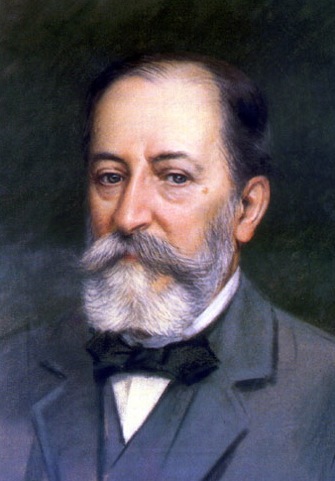 	Именно эта цель заставила Сен – Санса выбрать специфическое тембровое решение своего программного цикла - состав оркестра: флейта, флейта-пикколо, кларнет, ксилофон, стеклянная гармоника (эта партия обычно исполняется на колокольчиках или челесте), 2 фортепиано, струнные (2 скрипки, альт, виолончель, контрабас).	«Интродукция и королевский марш льва» («Фонохрестоматия по музыкальной литературе» I год обучения, диск № 2 https://yadi.sk/d/CUIhWM0wjJrzc, ТРЕК № 48), состоит из двух разделов. Первый сразу же настраивает на комический лад: струнные словно с трудом раскачиваются перед расходящимся фортепианным глиссандо по всей клавиатуре. Во втором разделе собраны самые тривиальные маршевые обороты, ритмические и мелодические. Гармония не меняется на протяжении многих тактов, а примитивная тема струнных в унисон неоднократно повторяется. Зато в середине в стремительных октавах рояля и хроматических пассажах виолончели и контрабаса слышатся настоящие раскаты львиного рыка.	«Курицы и петухи» («Фонохрестоматия по музыкальной литературе» I год обучения, диск № 2 https://yadi.sk/d/CUIhWM0wjJrzc, ТРЕК № 49), строится на звукоподражании, излюбленном еще французскими клавесинистами конца XVII — первой половины XVIII веков. Но если Рамо кудахтанье своей «Курицы» передал средствами клавесина, то у Сен-Санса перекликаются фортепиано (пианист играет одной правой рукой) и две скрипки, к которым позднее присоединяются альт и кларнет.	«Антилопы» («Фонохрестоматия по музыкальной литературе» I год обучения, диск № 2 https://yadi.sk/d/CUIhWM0wjJrzc, ТРЕК № 50).  Это технический этюд для двух солирующих фортепиано в стремительном темпе Presto furioso (неистово).	«Черепахи» («Фонохрестоматия по музыкальной литературе» I год обучения, диск № 2 https://yadi.sk/d/CUIhWM0wjJrzc, ТРЕК № 51), контрастен предыдущему. На редкость медлительные животные охарактеризованы одним из самых залихватских танцев, возникших в Париже в середине XIX века: в темпе величественного анданте струнный квинтет под фортепианный аккомпанемент Сен-Санс цитирует канкан из оперетты Оффенбаха «Орфей в аду».	«Слон» («Фонохрестоматия по музыкальной литературе» I год обучения, диск № 2 https://yadi.sk/d/CUIhWM0wjJrzc, ТРЕК № 52), использует сходный пародийный прием. Здесь фортепиано сопровождает соло контрабаса: самый низкий инструмент оркестра, тяжеловесный и малоподвижный, играет вальс в темпе Allegretto pomposo (пышно, торжественно). При этом у контрабаса  возникает «Вальса сильфид» Гектора Берлиоза. 	«Кенгуру» («Фонохрестоматия по музыкальной литературе» I год обучения, диск № 2 https://yadi.sk/d/CUIhWM0wjJrzc, ТРЕК № 53), прыжки экзотических австралийских животных переданы аккордами стаккато словно соревнующихся друг с другом двух солирующих фортепиано.	«Аквариум» («Фонохрестоматия по музыкальной литературе» I год обучения, диск № 2 https://yadi.sk/d/CUIhWM0wjJrzc, ТРЕК № 54), великолепнейшая звукописная картина, рисующая подводный мир, игру воды и плеск золотых рыбок. Плавно струятся переливающиеся пассажи двух фортепиано, звучащих на левой педали; тихо повторяются отрывистые звуки стеклянной гармоники (челесты), флейты, струнных (без контрабаса) с сурдинами.	«Персонаж с длинными ушами» («Фонохрестоматия по музыкальной литературе» I год обучения, диск № 2 https://yadi.sk/d/CUIhWM0wjJrzc, ТРЕК № 55), Здесь звучат скрипки, и их скачки на огромные интервалы, приёмы глиссандо и флажолеты в свободном темпе подражают крику осла.	«Кукушка в глубине леса» («Фонохрестоматия по музыкальной литературе» I год обучения, диск № 2 https://yadi.sk/d/CUIhWM0wjJrzc, ТРЕК № 56), вновь основан на звукоподражании, но совершенно иного склада. Кукует кларнет, расположенный за кулисами, а притихший лес воплощен в красочных аккордах двух фортепиано, приглушенно звучащих на левой педали.	«Птичнике»  или «Птицы» («Фонохрестоматия по музыкальной литературе» I год обучения, диск № 2 https://yadi.sk/d/CUIhWM0wjJrzc, ТРЕК № 57), солирует другой деревянный инструмент — флейта, словно исполняющая виртуозный концерт в сопровождении струнных. Ее грациозный щебет сливается с звонкими трелями двух фортепиано.«Пианисты» («Фонохрестоматия по музыкальной литературе» I год обучения, диск № 2 https://yadi.sk/d/CUIhWM0wjJrzc, ТРЕК № 58). Эта пьеса - шутка представляет еще один вид упрямых и упорных. Как известно, сам композитор был пианистом, поэтому все упражнения Ганона и этюды Черни он знал не понаслышке. Два фортепиано усердно и громко повторяют гаммы в 4 руки, а в конце трудятся над упражнением в терциях. Квинтет струнных всячески поддерживает их старания. В примечании к партитуре французские издатели поясняют, что исполнители должны имитировать неловкую игру начинающего.«Ископаемые» («Фонохрестоматия по музыкальной литературе» I год обучения, диск № 2 https://yadi.sk/d/CUIhWM0wjJrzc, ТРЕК № 59), еще одна музыкальная пародия в темпе Allegro ridicolo (смехотворно). Название имеет в виду и останки доисторических животных, и допотопные, вымершие образцы вокального искусства. В «загробный мир» вводит тема «Пляски смерти» самого Сен-Санса в характерном тембре ксилофона, хотя и в другом размере. Два фортепиано излагают мотивы старинных французских песен «Ах, скажу вам, мама» и «При свете луны». Их древность подчеркнута сложными полифоническими приемами. Последним ископаемым оказывается Розина из «Севильского цирюльника» Россини — кларнет имитирует сверкающие колоратуры ее каватины.«Лебедь» («Фонохрестоматия по музыкальной литературе» I год обучения, диск № 2 https://yadi.sk/d/CUIhWM0wjJrzc, ТРЕК № 60), единственный серьезный номер в этой комической сюите рисует светлый идеал. В удивительной по красоте певучей мелодии виолончели, поддержанной плавным покачивающимся аккомпанементом двух фортепиано.Развернутый Финал («Фонохрестоматия по музыкальной литературе» I год обучения, диск № 2 https://yadi.sk/d/CUIhWM0wjJrzc, ТРЕК № 61), использует все инструменты, вплоть до молчавшей до сих пор флейты-пикколо, и некоторые темы предшествующих номеров, что придает пестрому чередованию разнохарактерных образов известную цельность. Обрамлением служит начальная тема Интродукции, которой открывается Финал. Подобно рефрену звучит еще один бойкий канкан, а между его повторениями возвращаются уже знакомые персонажи: проносятся антилопы, кудахчут курицы, прыгают кенгуру, и  кричит осёл.ДОМАШНЕЕ ЗАДАНИЕ:1. запишите в тетради тему урока и подзаголовок полностью;2. запишите состав оркестра;3. запишите порядок пьес в «Карнавале животных»;4. приведите пример любой программной пьесы из программы по специальности (можно и за прошлые годы). Ребята, записывая в тетрадь название программной пьесы, не забудьте указать композитора, а также помните, что вокальная музыка к програмной не относится. Жду фото ваших записей по прежним координатам.